Klasa 4Wideolekcja: 1czerwca (poniedziałek) 9:302 czerwca (wtorek) godz. 11:004 czerwca (czwartek) godz. 12:30 Osoby, które nie uczestniczą w wideolekcji, pracują samodzielnie w domu. Opracowują temat, rozwiązują zadania i przesyłają nauczycielowi na adres: hasiakowa@wp.plUczeń, który nie będzie wykonywał obowiązkowych zadań w domu i nie wyśle ich w wyznaczonym przez nauczyciela terminie otrzyma ocenę niedostateczną. Dla uczniów pracujących samodzielnie:Temat: To już znamy, powtarzamy. Przeczytaj teksty ze strony 308-309.Wykonaj zadania ze str. 310-311.Sfotografuj odrobioną lekcję i prześlij na adres: hasiakowa@wp.plTermin: poniedziałek: 15:00 Temat: Wiem, umiem, rozumiem.Przeczytaj utwór str. 312-314.Zrób zadanie 1-8 / str. 315.Sfotografuj odrobioną lekcję i prześlij na adres: hasiakowa@wp.plTermin: wtorek: 15:00Temat: Pisownia wyrazów z ą i ę. 1.Przeczytaj Zapamiętaj! ze strony 203 podręcznik zielony. 2.Wykonaj zadania 1-10 str. 202-206 podręcznik zielony oraz ćwiczenia z zeszytu żwiczeń ze strony 100-103. 4.Sfotografuj odrobioną lekcję i prześlij na adres: hasiakowa@wp.plTermin: czwartek: 15:00Klasa 5 Wideolekcje – 2 czerwca (wtorek) 9:30 4 czerwca (czwartek) 9:305 czerwca (piątek) 9:40Link do lekcji na Zoom zostanie opublikowany na stronie grupy klasy 5 na FacebookuOsoby, które nie uczestniczą w wideolekcji, pracują samodzielnie w domu. Opracowują temat, rozwiązują zadania i przesyłają nauczycielowi na adres: hasiakowa@wp.plUczeń, który nie będzie wykonywał obowiązkowych zadań w domu i nie wyśle ich w wyznaczonym przez nauczyciela terminie otrzyma ocenę niedostateczną. Dla uczniów pracujących samodzielnie:Temat: Wszyscy to czytali – podsumowanie rozdziału 4. Przeczytaj wiersz stro.268 oraz teksty ze str.270-271.Wykonaj zadania 1-17 str.272-274.Sfotografuj odrobioną lekcję i prześlij na adres: hasiakowa@wp.plTermin: wtorek: 15:00 Temat: Wiem, umiem, rozumiem .Przeczytaj utwór ze str. 275-278.Wykonaj zadania 1-5, 7-12 str. 278-279. Sfotografuj odrobioną lekcję i prześlij na adres: hasiakowa@wp.plTermin: czwartek: 15:00 Temat: Postawić wszystko na jedną kartę. 1.Przeczytaj tekst str.282-286.2.Wykonaj zadania 1,2,3,4,5,6,7 str. 286-287.Sfotografuj odrobioną lekcję i prześlij na adres: hasiakowa@wp.plTermin: piątek: 15:00 Klasa 6 Wideolekcje – 1 czerwca (poniedziałek) 11:002 czerwca (wtorek) 10:154 czerwca (czwartek) 10:15Osoby, które nie uczestniczą w wideolekcji, pracują samodzielnie w domu. Opracowują temat, rozwiązują zadania i przesyłają nauczycielowi na adres: hasiakowa@wp.plUczeń, który nie będzie wykonywał obowiązkowych zadań w domu i nie wyśle ich w wyznaczonym przez nauczyciela terminie otrzyma ocenę niedostateczną. Dla uczniów pracujących samodzielnie:Temat: Pisownia „nie” z różnymi częściami mowy. Przypomnij sobie pisownię nie z różnymi częściami mowy. 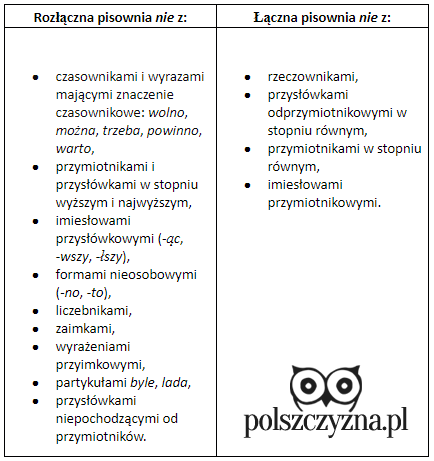 Zapisz tabelkę do zeszytu. Wykonaj zadania 1-10 str. 115-119.Sfotografuj odrobioną lekcję i prześlij na adres: hasiakowa@wp.plTermin: poniedziałek 15:00 Temat: Pisownia przyimków i wyrażeń przyimkowych. 1.Przypomnij sobie wiadomości o przyimkach i wyrażeniach przyimkowych. 2.Wykonaj zadania 1-7 str. 120-122.4.Sfotografuj odrobioną lekcję i prześlij na adres: hasiakowa@wp.plTermin: wtorek: 15:00 Temat: Pisownia połączeń literowych en, em, on, om. 1.Przypomnij sobie wiadomości o pisowni i zapisz notatkę do zeszytu: Końcówki en, em, on, om piszemyw wyrazach obcego pochodzenia, tak jak je wymawiamykalendarz, stempel, koncert, komputerrzeczowniki rodzaju męskiego i nijakiego mają w nadrzędniku liczby pojedynczej końcówkę "-em"z druhem, z bohateremw celowniku liczby mnogiej rzeczowniki wszystkich rodzajów mają końcówkę "-om"tym stołom, tym dzieciom, tym brzozomna końcu niektórych czasowników piszemy końcówkę "-em"jem, rozumiem, umiem2.Wykonaj zadania 1-11 str. 134-138.3.Sfotografuj odrobioną lekcję i prześlij na adres: hasiakowa@wp.plTermin: czwartek: 15:00 Klasa 7 Wideolekcje – 1 czerwca (poniedziałek) 10:154 czerwca (czwartek) 11:005 czerwca (piątek) 9:00Link do lekcji na Zoom zostanie opublikowany na stronie grupy klasy 7 na FacebookuOsoby, które nie uczestniczą w wideolekcji, pracują samodzielnie w domu. Opracowują temat, rozwiązują zadania i przesyłają nauczycielowi na adres: hasiakowa@wp.plUczeń, który nie będzie wykonywał obowiązkowych zadań w domu i nie wyśle ich w wyznaczonym przez nauczyciela terminie otrzyma ocenę niedostateczną. Dla osób pracujących samodzielnie:Temat: Streszczenie jako forma wypowiedzi pisemnej.1. Wykonaj zadania 1-5 str. 198-202 w ćwiczeniach. 2.Sfotografuj odrobioną lekcję i prześlij na adres: hasiakowa@wp.plTermin: poniedziałek: 15:00Temat: Skracanie i rozbudowywanie tekstu. 1. Wykonaj zadania 1,2 str. 203-208oraz zadanie 1 strona 209 w ćwiczeniach. 2.Sfotografuj odrobioną lekcję i prześlij na adres: hasiakowa@wp.plTermin: czwartek: 15:00 Temat: Recenzja książki, filmu lub spektaklu.1. Wykonaj zadania 1-4 str. 212-214 oraz zadanie 1-9 strona 215-219 w ćwiczeniach. 2.Sfotografuj odrobioną lekcję i prześlij na adres: hasiakowa@wp.plTermin: piątek: 15:00. Klasa 83 czerwca (środa) 9:30 - konsultacje w szkole5 czerwca (piątek) 11:00 – konsultacje w szkoleOsoby, które nie uczestniczą w konsultacjach, pracują samodzielnie w domu.Opracowują temat, rozwiązują zadania i przesyłają nauczycielowi na adres: hasiakowa@wp.plUczeń, który nie będzie wykonywał obowiązkowych zadań w domu i nie wyśle ich w wyznaczonym przez nauczyciela terminie otrzyma ocenę niedostateczną. Dla osób pracujących samodzielnie:Temat: Rozwiązujemy przykładowe arkusze egzaminacyjne.